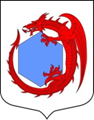 МУНИЦИПАЛЬНОЕ ОБРАЗОВАНИЕ  «КУЗЬМОЛОВСКОЕ ГОРОДСКОЕ ПОСЕЛЕНИЕ»ВСЕВОЛОЖСКОГО МУНИЦИПАЛЬНОГО РАЙОНАЛЕНИНГРАДСКОЙ ОБЛАСТИАДМИНИСТРАЦИЯР А С П О Р Я Ж Е Н И Е27 февраля 2023 года                                                                                        № 37гп. КузьмоловскийОб особенностях исполнения обязанностей, соблюдения ограничений и запретовв области противодействия коррупции некоторыми категориями гражданв период проведения специальной военной операцииВ соответствии с Федеральным законом от 25.12.2008 № 273-ФЗ «О противодействии коррупции», Указом Президента Российской Федерации от 29.12.2022 № 968 «Об особенностях исполнения обязанностей, соблюдения ограничений и запретов в области противодействия коррупции некоторыми категориями граждан в период проведения специальной военной операции», Инструктивно-методическими материалами по вопросам реализации Указа Президента Российской Федерации от 29.12.2022 № 968 "Об особенностях исполнения обязанностей, соблюдения ограничений и запретов в области противодействия коррупции некоторыми категориями граждан в период проведения специальной военной операции", а также в целях реализации единой государственной политики в области противодействия коррупции, администрация муниципального образования «Кузьмоловское городское поселение» Всеволожского муниципального района Ленинградской области                    п о с т а н о в л я е т:Установить, что лицам, претендующим на замещение должностей и замещающие должности муниципальной службы в администрации муниципального образования «Кузьмоловское городское поселение» Всеволожского муниципального района Ленинградской области осуществление полномочий по которым влечет за собой обязанность представлять сведения о своих доходах, расходах, об имуществе и обязательствах имущественного характера, а также о доходах, расходах, об имуществе и обязательствах имущественного характера своих супруги (супруга) и несовершеннолетних детей, в период проведения специальной военной операции и впредь до издания соответствующих нормативных правовых актов Российской Федерации, при исполнении обязанности по предоставлению сведений в 2023 году необходимо руководствоваться Указом Президента Российской Федерации от 29.12.2022 № 968 «Об особенностях исполнения обязанностей, соблюдения ограничений и запретов в области противодействия коррупции некоторыми категориями граждан в период проведения специальной военной операции» (далее – Указ).Согласно Указу, участники СВО, потенциальные участники СВО, командированные лица и граждане Российской Федерации, названные в подпункте "е" пункта 1 Указа, сведения не представляют.В случае если в соответствии с Указом, имеются основания для непредставления сведений в отношении супруги (супруга), рекомендуется своевременно направить информацию об этом (по форме, приведенной в приложении № 1-2 к настоящим инструктивно-методическим материалам) и подтверждающие документы в отдел кадровой службы администрации поселения, куда должны представляться сведения (по месту прохождения службы, месту работы или в иной орган)Размещение на официальном сайте администрации муниципального образования «Кузьмоловское городское поселение» Всеволожского района Ленинградской области в информационно – телекоммуникационной сети «Интернет»  сведений о доходах, расходах, об имуществе и обязательствах имущественного характера, представляемых в соответствии с Федеральным законом от 25 декабря 2008 г. N 273-ФЗ "О противодействии коррупции", другими федеральными законами, и предоставление таких сведений общероссийским средствам массовой информации для опубликования не осуществляются.5. Вышеуказанную информацию довести до всех муниципальных служащих под роспись (С.А. Паршина).6. Контроль за исполнением настоящего распоряжения оставляю за собой.Глава администрации                                                                                Д.В. Кобзев